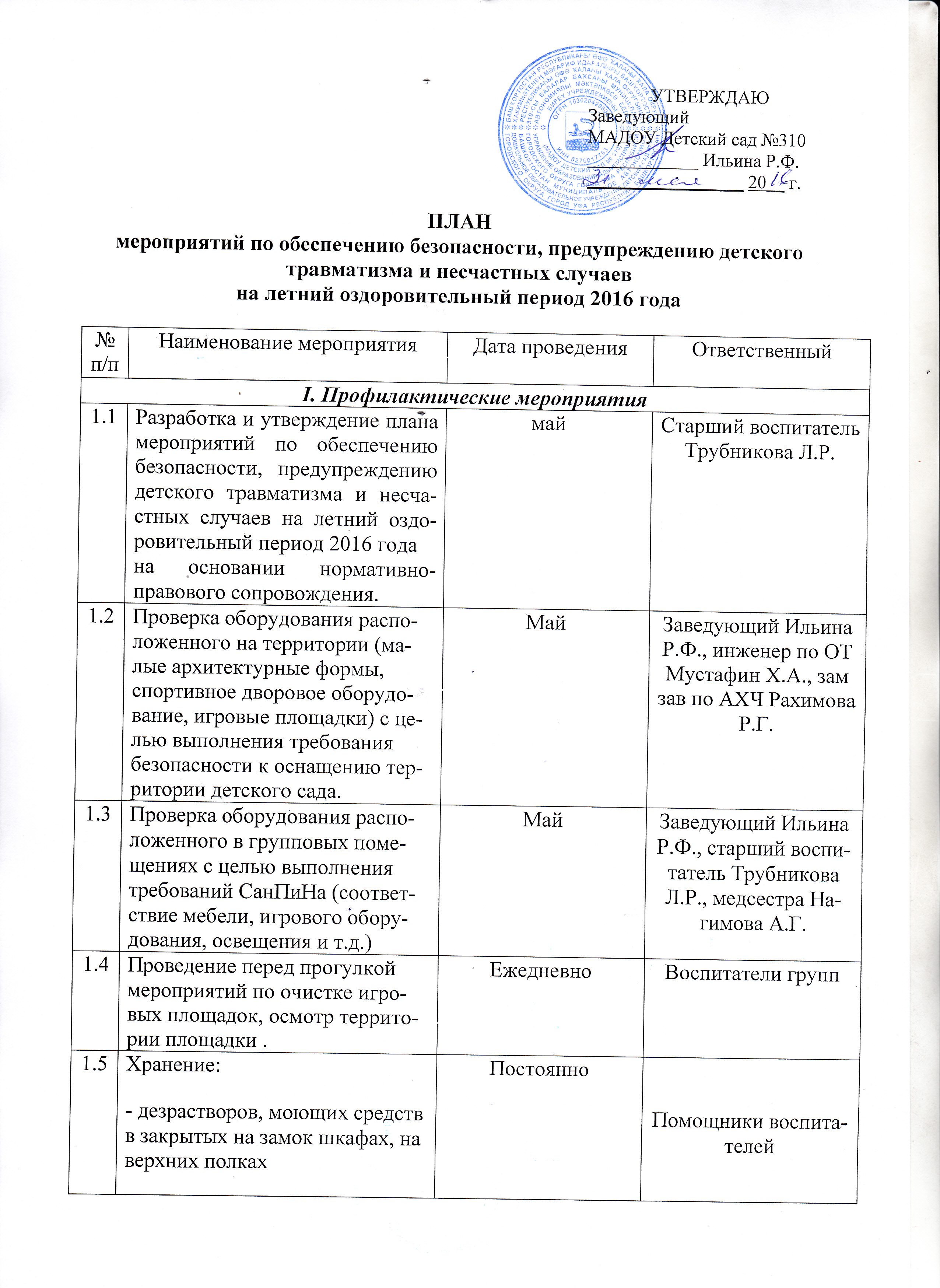 1.5Хранение:- хранение инвентаря для ручного труда (иголок, ножниц) в закрытых коробках, с маркировкой о количестве в шкафу для методических пособий в месте недоступном для детей.Постоянно Воспитатели группII. Мероприятия с персоналом ДОУ по профилактике детского травматизмаII. Мероприятия с персоналом ДОУ по профилактике детского травматизмаII. Мероприятия с персоналом ДОУ по профилактике детского травматизмаII. Мероприятия с персоналом ДОУ по профилактике детского травматизма2.1Проведение инструктажей по охране жизни и здоровья детей с сотрудникамиПо графикуЗаведующий Ильина Р.Ф.2.2Проведение целевых инструктажей по охране жизни и здоровья детей:- во время проведения экскурсий и прогулок за пределами ДОУ;- «Предупреждение детского дорожно-транспортного травматизма»Перед проведением экскурсийСтарший воспитатель Трубникова Л.Р.2.3Создание в группах предметно-развивающей среды: обновление центров безопасности, центров по ознакомлению дошкольников с ПДД. Июнь-август Воспитатели групп2.4Проведение консультаций: «Предупреждение детских страхов в опасной ситуации»Июнь Старший воспитатель Трубникова Л.Р.2.4«Оказание первой помощи при травмах»Август Медсестра Нагимова А.Г.2.4«Методика организации работы с детьми по воспитанию безопасного поведения на улице и дорогах в разных возрастных группах»Июль Старший воспитатель Трубникова Л.Р.2.5Обновление художественной литературы и дидактических игр по образовательной области «Познание (безопасность)» в группах и методическом кабинетеИюль-август Воспитатели групп2.6Разработка памяток для воспитателей «Что дети могут сами?»Август Старший воспитатель Трубникова Л.Р.2.7Выявление знаний и умений педагогов по данной тематике с целью составления задач на 2016-2017 учебный год. АнкетированиеМай Старший воспитатель Трубникова Л.Р.III. Профилактические мероприятия с воспитанникамиIII. Профилактические мероприятия с воспитанникамиIII. Профилактические мероприятия с воспитанникамиIII. Профилактические мероприятия с воспитанниками3.1Проведение бесед с воспитанниками:- «Незнайка на улицах города»-«Не каждый встречный друг сердечный»-«Опасные предметы дома»- «Как вести себя в опасной ситуации»По плану Воспитатели групп3.2Организация сюжетно-ролевых игр «Автошкола», «МЧС».По плануВоспитатели групп3.3Организация и проведение подвижных, дидактических игр по данной теме на прогулкахПостоянноВоспитатели групп3.4Проведение развлечения по ОБЖ «Твой приятель Светофор»28 июляСтарший воспитатель Трубникова Л.Р., воспитатели группIV. Работа с родителями (законными представителями) по профилактике детского травматизмаIV. Работа с родителями (законными представителями) по профилактике детского травматизмаIV. Работа с родителями (законными представителями) по профилактике детского травматизмаIV. Работа с родителями (законными представителями) по профилактике детского травматизма4.1Подготовка информационных листов для родителей «Безопасность дома»«Детский травматизм: Как уберечь ребенка?»Июль Август Старший воспитатель Трубникова Л.Р.4.2Консультация для родителей «Оказание помощи при отравлении ребёнка» «Если случилась травма»ИюньАвгуст Медсестра Нагимова А.Г.4.3Привлечение родителей к участию в развлечении «Твой приятель Светофор»Июль Старший воспитатель Трубникова Л.Р.Воспитатели групп